содержаниеПаспорт программы……………………………………………………………………3Аналитико-прогностическое обоснование программы развития………………….. 5Основная идея инновационного развития………………………………………        20Цели и задачи программы……………………………………………………………..22 Концептуальные основы развития дошкольного учреждения……………………. 22миссияценности содержательные принципыСодержание образовательного процесса, различных его моделей, стратегия и тактика развития………………………………………………………………………………. 25Критерии результативности………………………………………………………….29Ресурсы (финансовые, материально-технические, кадровые, программно-методические, информационные)……………………………………………………30Совершенствование структуры управления (функции, технологии, организационные формы)……………………………………………………………..31Ожидаемые результаты………………………………………………………………..32Система контроля за выполнением основных разделов программы………………32Список литературы……………………………………………………………………331.ПАСПОРТ ПРОГРАММЫ РАЗВИТИЯ2.Аналитико-прогностическое обоснование программы развития.Современное образование находится на новом этапе развития – идет его модернизация. Этому способствуют как социальные, так и экономические перемены, происходящие в обществе. Проблема качества дошкольного образования в последние годы приобрела актуальный характер. Предпосылками к созданию программы развития дошкольного образовательного учреждения на период 2013-2018гг. послужили изменения в образовательной политике государства – реализация приоритетного национального проекта «Образование», модернизация системы образования на период до 2012года, новый Федеральный Закон «Об образовании в Российской Федерации» от 29.12.2012г., утвержденный Федеральный государственный стандарт дошкольного образования .Дошкольные образовательные услуги в  микрорайоне, где расположено учреждение,  очень востребованы. Под влиянием внешних факторов и с учетом внутренних возможностей и возникла потребность в составлении Программы Развития МБДОУ с/с № 43.                                                                                                                                              	Реализация основных направлений развития системы дошкольного образования невозможна без ключевых общесистемных изменений в дошкольном учреждении. Содержание образования сегодня направлено не только на приобретение знаний воспитанниками, но и на развитие личности, где ребенок выступает как субъект разнообразных видов детской деятельности в условиях самореализации в окружающем мире, развитие его познавательных и созидательных способностей. Ориентация на ребенка и его потребности, создание в дошкольном учреждении условий, обеспечивающих гармоническое развитие личности каждого ребенка и сотрудника, мотивация на эффективную деятельность – такова суть педагогического процесса на дифференцированной основе. Изменения, происходящие в содержании дошкольного образования, поставили нас перед необходимостью пересмотра содержания  работы, поиска новых путей и условий развития ребенка, внедрения педагогических технологий, создавая возможность для профессионального творчества и инновационных процессов в повышении качества дошкольного образования. 2.1.Анализ внутренней ситуацииПолное название Учреждения: муниципальное бюджетное дошкольное образовательное учреждение «Детский сад № 43» (МБДОУ д/с № 43) г. Арзамас, Нижегородской области Юридический и фактический адрес: 607224 г. Арзамас, Нижегородской области ул.Мира, дом 21 /1, телефоны: 8(831-47)6 -51-57Адрес электронной почты director@ds43-arz.ru, адрес сайта http://ds43-arz.ru/Банковские реквизиты: ИНН/КПП      5243018305/524301001  ОКПО   13485660                                                                                                                                             ОКНХ   92400                                                                                                                                ОКОГУ   49007                                                                                                                              ОКАТО   22403000000                                                                                                                         ОКФС     14                                                                                                                                                       ОКОПФ   81                                                                                                                                           ОКВЭД    80.10.1.                                                                                                                               ОКТМО    22703000                                                                                                                            ОГРН        1035200952632                                                                                                                            БИК    042202001                                                                                                                                         л/с в департаменте финансов г.Арзамаса                                                                              бюджетный 20070100087                                                                                                       внебюджетный  24070100087                                                                   р/с40701816922021000021ГРКЦ ГУ Банка России по Нижегородской области , г.Нижний НовгородУчредитель: муниципальное образование городской округ г. Арзамас Нижегородской области в лице Администрации г. АрзамасаРуководитель: заведующий МБДОУ д/с № 43 Кабанова Алла ЮрьевнаГод основания: 1977год.Лицензия на право осуществления образовательной деятельности: Серия 52ЛО1 № 0000168, регистрационный № 10655 от 16. 07. 2012г. выдан  Министерством образования Нижегородской области.Лицензия на медицинскую деятельность (номенклатура работ и услуг: приосуществлении доврачебной медицинской помощи по: сестринскому делу и педиатрии): серия ЛО-52 № ЛО-52-002809 ,    дата принятия решения о выдаче лицензии: 23января 2013г. № 136 - бессрочноСтатус учреждения по результатам государственной аккредитации: дошкольное образовательное учреждение, общеразвивающей направленности,  категория – третья.Свидетельство о государственной аккредитации АА 087198, регистрационный    	№ 4292;       наименование государственного органа управления образованием: Министерство           образования Нижегородской области    Деятельность ДОУ регламентируется Уставом 2.2 Структура дошкольного учреждения. Основной структурной единицей дошкольного образовательного учреждения являются группы детей дошкольного возраста.В настоящее время в ДОУ функционирует 8 групп, которые посещают 178 воспитанника (на 01.09.2013г) из них: 2 группы раннего возраста, 6 групп дошкольного возраста.      1.2. Контингент детейВывод: стабилизируется количественный состав детей ДОУ. Соотношение детей по полу не меняется, преимущество остается за мальчиками.Характеристика состава воспитанников по здоровью                                         Вывод: За анализируемый период наблюдается уменьшение количества детей с 1 группой здоровья, увеличение детей с 2  группой здоровья. Уровень сопротивляемости организманеблагоприятным воздействиям внешней среды      Результаты анализа заболеваемости показывают, что показатели заболеваемости заметно снизились, это свидетельствует о хорошей совместной работе сотрудников детского сада и семьи, и работа по охране жизни и здоровья детей  ведется в верном направлении. Уровень функционального состояния органов и систем
      Сравнительный анализ показывает, что поступая в д/сад, дети уже имеют ту или иную патологию. Физическое развитие детей     Таким образом, анализ показывает, что количество детей с нормальным физическим развитием увеличилось, уменьшилось количество детей с избытком массы в яслях и саду, и наблюдается увеличение количества детей с дефицитом массы в саду. 2.3. Характеристика семей (социальный паспорт семей)Социальная статус семей воспитанниковСоциальный паспорт семей воспитанников характеризуется следующими особенностями: разнообразие родительского контингента по социальному статусу: большую часть родителей составляют служащие (33 % родителей), достаточно высок процент рабочих (20 %); около 13 % родителей не работают; большинство родителей имеют высшее образование (41% родителей), достаточное число родителей имеют образование выше среднего (39 %).На сегодняшний день педагоги дошкольного учреждения уделяют большое внимание работе с семьями воспитанников, вовлекая родителей в единое образовательное пространство. Используются разнообразные формы работы с родителями:привлечение родителей к организации деятельности детей в ДОУ;день открытых дверей для родителей;творческие отчеты воспитателей и детей для родителей;совместные физкультурные и музыкальные развлечения;конкурсы рисунков и поделок, изготовленных родителями и детьми;телефон доверия для родителей и др.Коллектив, родители и дети дошкольного учреждения являются постоянными участниками смотров и конкурсов, проводимых на городском уровне. Воспитанники ДОУ ежегодно принимают участие в спартакиаде среди дошкольников г. Арзамаса.. Родители и дети детского сада в 2012г. приняли  активное участие в городском спортивном конкурсе Родители проявляют интерес к проблеме адаптации детей к условиям детского сада. Однако чаще рекомендации воспитателей и специалистов не учитывают, полностью опускают период подготовки детей к посещению детского сада, ориентируются на собственные потребности, а не на потребности ребенка. Отмечается пассивность родителей и при подготовке детей к школе, некомпетентность в вопросах психологической готовности детей к обучению, недостаточная осознанность меры собственной ответственности, уверенность в том, что подготовка детей к школе должна осуществляться  только в условиях ДОУ и на подготовительных курсах при общеобразовательных школах.Регулярное и разнообразное анкетирование родителей, позволяет выявить уровень удовлетворенности родителями качеством образовательного процесса:уровнем образовательной работы с детьми в дошкольном учреждении  - 95% родителей; профессиональной компетентностью педагогов  - 82 % родителей;полнотой получения информации о жизни ребенка в группе - 85% родителей;качеством консультативной помощи педагогов в преодолении трудностей  - 86% родителей;посещением и содержанием открытых мероприятий проводимых в детском саду - 96% родителей.Вывод: учитывая необходимость сотрудничества и взаимопонимания с родителями в вопросах воспитания и обучения детей, а также учитывая тот факт, что родители являются равноправными участниками образовательного процесса, важно найти новые формы совместной деятельности по сохранению и укреплению здоровья детей. 2.4.Кадровое обеспечениеОбразовательный процесс в ДОУ осуществляют:Воспитатели – 16 педагогов,Старший воспитатель – 1 педагог;Музыкальный руководитель – 1 педагог,Инструктор по физическому воспитанию – 1 педагог;Учитель-логопед -1 педагог.Укомплектованность:- общая – 100%;- штатная – 100%;Образовательный уровень педагогических работников ДОУ:Из таблицы следует, что большинство педагогов имеет высшее педагогическое образование (85,9%), среднее специальное образование – у 14,1%.. Педагогический стаж работы :Более 70% педагогов имеют стаж педагогической работы свыше 10 лет, активно передают опыт своей работы начинающим педагогам.По возрасту:Уровень квалификации педагогических работников ДОУВ детском саду созданы все условия для профессионального роста и самореализации  педагогов и специалистов. За последние три года наблюдается положительная динамика в соотношении кадрового состава. Педагогический коллектив молодеет, обновляется. В коллективе есть резерв для повышения квалификационной категории. В ближайшие 3 года планируется значительное увеличение числа педагогов и специалистов с высшей квалификационной категорией и  полное исключение второй квалификационной категории (соответствие занимаемой должности). Педагоги ДОУ постоянно повышают свой профессиональный уровень через участие в городских методических мероприятиях, методобъединениях,  на курсах повышения квалификации (за последние 4 года  курсы прошли 78% педагогов).Профессиональная деятельность педагогического коллектива ДОУ направлена на выполнение поставленной цели: реализация права каждого ребенка на качественное дошкольное образование, обеспечивающее оптимальную коррекцию отклонений в развитии, полноценное физическое и психическое развитие детей и равные стартовые возможности для успешного обучения в общеобразовательной школе.В целях повышения квалификации педагогических работников в ДОУ проводятся: недели творчества педагога (день открытых дверей, мастер-классы, открытые просмотры интегрированных занятий, заседания круглого стола);заседание совета наставников; педагогические часы .Образовательный и квалификационный статус педагогов позволяет осваивать и внедрять в учебный процесс новые обучающие и здоровьесберегающие технологии. За прошедший период педагоги дошкольного учреждения освоили опыт:- создания портфолио педагога;- публичной презентации педагогического опыта работы с использованием информационных компьютерных технологий.2.5 Образовательная деятельность дошкольного учреждения	Цель  деятельности МБДОУ д/с № 43 (согласно Устава Учреждения) - создание необходимых условий для  всестороннего формирования личности ребенка с учетом особенностей его физического, психического развития, индивидуальных возможностей и способностей, подготовка к обучению в школе, развития и совершенствования образовательного процесса.    Задачи деятельности МБДОУ д/с № 43охрана жизни и укрепление физического и психического здоровья детей;обеспечение познавательно-речевого, социально-личностного, художественно-эстетического и физического развития детей;воспитание у детей,  любви к окружающей природе, Родине, семье; осуществление необходимой коррекции недостатков в речевом развитии детей;взаимодействие с семьями детей для обеспечения полноценного развития детей;оказание консультативной и методической помощи родителям (законным представителям) по вопросам воспитания, обучения и развития детей.	Педагогическим коллективом ДОУ разработана и реализуется основная общеобразовательная программа, представляющая собой модель целостного процесса воспитания и обучения детей, направленного на всестороннее развитие ребёнка: физическое, социально – личностное, познавательно – речевое, художественно – эстетическое	ООП муниципального дошкольного образовательного учреждения детский сад №43 основывается на положениях  комплексных и парциальных программ: «Детство: примерная основная общеобразовательная программа дошкольного образования»Т.И, Бабаева, А.Г. Гогоберидзе, З.А. Михайлова и др «Кроха»: Программа воспитания и развития детей раннего возраста в условиях дошкольных учреждений ( Г.Г.Григорьевой, Н.П. Кочетовой, Д.В. Сергеевой и др.).«Камертон»: Программа музыкального образования детей раннего и дошкольного возраста  (Э.П. Костина.)       Программы, реализуемые в МБДОУ, скоординированы таким образом, что целостность педагогического процесса обеспечивается полностью.      	Преемственность   программ,   реализуемых   на  возрастных   группах,   обеспечивается единым   тематическим	планированием,	цикличностью прохождения программного  материала  с  усложнениями  на последующей возрастной группе.            Воспитательно-образовательный процесс включает:- образовательную деятельность, осуществляемую в процессе организации различных видов детской деятельности (игровой, коммуникативной, трудовой, познавательно-исследовательской, продуктивной, музыкально-художественной, чтения);- образовательную деятельность, осуществляемую в ходе режимных моментов;- самостоятельную деятельность детей;- взаимодействие с семьями детей по реализации основной общеобразовательной программы дошкольного образования.Мониторинг  детского  развития  выпускников.Положительная динамика в развитии воспитанников ДОУ  обеспечивается за счёт использования педагогами эффективных образовательных технологий, учёта индивидуальных и возрастных особенностей детей.	Позитивные показатели в личностном развитии детей ДОУ, их успешность зависит  и от уровня сформированности  у них социально-коммуникативной, информационной, технологической компетентности. Ежегодно воспитанники нашего детского сада принимают участие в образовательных событиях разного уровня.Система коррекционной помощи воспитанникам.	Сравнительные показатели за три учебных года свидетельствуют о том, что в детском саду большое количество детей нуждаются в помощи специалистов. С целью обеспечения целостности образовательного процесса в ДОУ и семье педагогический коллектив активно сотрудничает с семьями воспитанников, осуществляет изучение социального заказа семьи к ДОУ, проводит регулярные мониторинговые исследования мнения родителей воспитанников о качестве образовательного процесса. Результаты мониторинговых исследований  показывают, что активность родительской общественности возрастает. Современные родители (законные представители) предъявляют высокие требования к качеству как образовательных,  так и  жизнеобеспечивающих услуг. Однако, результаты анкетирования родителей(законных представителей) констатируют наличие в ДОУ родителей (законных представителей) с потребительским отношением к процессу образования, воспитания и развития их детей, с пассивным отношением  к участию в интерактивных мероприятиях, в управлении  ДОУ. Одной из приоритетных задач коллектива ДОУ становится поиск эффективных путей взаимодействия с родителями детей нового поколения, привлечение их к совместному процессу воспитания, образования, оздоровления, развития детей, используя наряду с живым общением (безусловно, приоритетным), современные технологии (Интернет-ресурсы, участие в разработке и реализации совместных педагогических проектов, участие в управлении ДОУ и др.).  Показателем высокого профессионализма педагогического коллектива является и тот факт, что педагоги и специалисты имеют высокие заслуженные награды не только муниципального и регионального, но и федерального уровня: 2.6. Анализ структуры управления ДОУДеятельность МБДОУ выстроена в соответствии с Уставом, Образовательной программой МБДОУ.Управляющая система состоит из двух блоков:I блок -    общественное управление:Общее собрание трудового коллектива – принимает новые редакции Устава Учреждения, заключает коллективные  договора, утверждает Правила  внутреннего трудового распорядка, вносит предложения в части материально-технического обеспечения и оснащения образовательного процесса,  мероприятий по охране и укреплению здоровья детей и работников Учреждения.Педагогический совет  - утверждает планы работы Учреждения, направления образовательной деятельности ДОУ , принимает образовательные программы, принимает решение об участии учреждения в инновационной и экспериментальной деятельности, организует распространение педагогического опыта.Родительский комитет ДОУ - обеспечивает постоянную и систематическую связь детского сада с родителями (законными представителями).Общее родительское собрание -  принимает решение о содействии руководству ДОУ в совершенствовании условий для осуществления образовательного процесса, охраны жизни и здоровья, гармоничного развития личности ребенка; в защите законных прав и интересов детей; в организации и проведении массовых воспитательных мероприятий, в оказании спонсорской помощи детскому саду.II блок   -    административное   управление, имеющее многоуровневую структуру:I уровень - заведующая детским садом Заведующая самостоятельно решает вопросы деятельности учреждения, не отнесённые к компетенции других органов управления (Учредителя). Управленческая деятельность заведующей обеспечивает материальные, организационные, правовые, социально-психологические условия для реализации функции управления жизнедеятельностью и образовательным процессом в ДОУ, утверждает стратегические документы (Образовательную программу, Программу развития и другие).Объект управления заведующего - весь коллектив дошкольной образовательной организации.II  уровень – старший воспитатель.Курируют вопросы методического и материально-технического обеспечения учебно-воспитательного и физкультурно-оздоровительного процессов.Объект управления – часть коллектива согласно функциональным обязанностямIII уровень - воспитатели, специалисты.Организуют учебно-воспитательный и коррекционно-развивающий процессы, создают условия для успешного и качественного образования, воспитания и развития воспитанников, взаимодействуют с родителями воспитанников.Объект управления третьего уровня  – дети и их родители. Таким образом, в нашем ДОУ  создана  целостная  система управления. Благодаря данной структуре управления Учреждением, работа представляет собой единый слаженный механизм. Но жизнь идёт вперёд, образование модернизируется, строится на научной основе, становится открытым для социальных партнёров,  инновационные процессы активно интегрируются в деятельность педагогического коллектива - эти факторы мотивируют нас на модернизацию системы управления ДОУ. В новой Программе развития ДОУ 2013-2018г.г. в структуру управления будут включены изменения согласно, выше названным факторам.2.7.Анализ материально – технического и финансового обеспечения ДОУДошкольное учреждение оборудовано необходимым оборудованием для своего полноценного функционирования. Материально-техническая база соответствует предъявляемым к ней требованиям. Бытовые условия в групповых помещениях и специализированных кабинетах соответствуют нормам СанПиН 2.4.1.2660-10.Развивающую образовательную среду организовать в соответствии с основными направлениями развития детей согласно Федеральным государственным требованиям к структуре основной общеобразовательной программы дошкольного образования. (Приказ № 655 от 23 ноября 2009 г.) и Федеральным государственным требованиям к условиям реализации основной общеобразовательной программы дошкольного образования. (Приказ № 2151 от 20.07.2011 г.)Оборудование основных помещений ДОУ в соответствии с основными направлениями развития воспитанниковПланирование образовательного процесса, условия для его осуществления курирует  старший воспитатель  детского сада. Методический кабинет  должен являеться центром практической и инновационной деятельности. В кабинете функционирует методическая библиотека, методическая литература для самообразования педагогов, специалистов и родителей воспитанников. Ежемесячно в методическом кабинете организуется тематическая выставка  в соответствии с методическим заказом педагогического коллектива детского сада. В кабинете отведено место для самообразования педагогов и специалистов, в свободном доступе для них находится компьютер с программным обеспечением  Word, Power Point, Excel, принтер, сканер.Одно из важнейших направлений развития системы образования в ДОУ является информатизация образовательного процесса.Обеспеченность компьютерами и оргтехникойВ 2012-2013 учебном году в ДОУ использовалось 8 компьютеров, что на 4 компьютера больше, чем в прошлом учебном году. В учебном процессе использовалось 4 компьютерных рабочих мест (в 2011-2012 уч.г.-1).Материально-техническая база ДОУ в 2012-2013 уч.г. пополнилась современным оборудованием, дидактическими пособиями, игрушками, новой методической литературой за счёт внебюджетных  средств и спонсорской помощи.Дошкольному учреждению 37 лет. При всём благополучии ДОУ, требуется косметический ремонт, обновленияТребуется  текущий  ремонт крыши, замена  водопровода  и канализации, замена  участков  электроснабжения,  отопления,  контура заземления, обновление  оборудования на  пищеблоке  и прачечной.Несмотря на то, что сделано многое, актуальным остаётся вопрос привлечения дополнительных финансовых средств для осуществления поставленных задач за счёт привлечения спонсорских средств, участия ДОУ в грантовых программах, конкурсах с материальным призовым фондом. 	Проведенный анализ работы ДОУ, позволил обнаружить ряд проблем и задач, требующих решения на новом этапе развития учреждения:Выявленные проблемы, определение возможных путей их решенияВыделенные проблемы и пути их решения определяют перспективы развития ДОУ. Обновления и реконструкции образовательного процесса не могут пройти одномоментно. Программа развития  ДОУ на 2013-2018г.г. призвана осуществить переход от актуального развития ДОУ к инновационному постепенно, обдуманно, исключая стрессы и перегруженность деятельности. Тем самым, делая этот переход психологически комфортным для всех участников педагогического процесса.3.Основная идея инновационного развития дошкольного образовательного учрежденияВ настоящее время одним из наиболее перспективных направлений в системе дошкольного образования является поиск путей, обеспечивающих интеграцию образовательного процесса, ориентированного на развитие личности и предусматривающего в своей основе лично-ориентированную модель образования. Это предполагает существование между взрослыми и детьми отношений сотрудничества и партнерства, нацеливает работников образовательных учреждений на творческое отношение к своей деятельности, формирует у них потребность к постоянному саморазвитию и самостановлению. В этой связи перед практическими работниками детского сада встала задача создания единой системы образовательно-оздоровительного  процесса, построенной на интегративной основе. Должны быть разработаны не только принципы целостного подхода к содержанию образования по художественно-эстетическому, но и личностно-ориентированной организации педагогического процесса, направленного на художественно-эстетическое  развитие. В детском саду образовательный процесс должен строиться вокруг ребенка, обеспечивая своевременное формирование возрастных новообразований детства, развитие компетентности, самостоятельности, творческой активности, гуманного отношения к окружающим, становление личностной позиции, получение ребенком качественного образования как средства для перехода на последующие возрастные ступени развития, обучения и воспитания.Методологическую основу концепции составили положения, представленные в работах Л.С. Выготского, В.В. Давыдова, А.Н. Леонтьева, А.В. Петровского, Ю.Ф. Змановского.Проектирование личностно-ориентированной образовательно-оздоровительной системы начинается с выбора и осмысления базовых ценностей, которые отражают потребности и интересы развивающейся личности, связывают образовательный процесс с социокультурным окружением, задают ориентиры развития образовательного учреждения в оптимальном направлении.Ведущими ценностями при разработке концепции для нас стали: ценность здоровья, ценность развития, ценность детства и ценность сотрудничества, которые, с одной стороны, выражают приоритеты современной гуманистической педагогики, с другой стороны, выступают содержанием ценностного освоения мира ребенком.Ценность здоровья  - требует создания в образовательном учреждении условий для сохранения и укрепления здоровья детей (как физического, так и психического),  приобщение их к ЗОЖ, формирования основ физической культуры и валеологической грамотности.Ценность  развития  - направляет внимание на построение развивающего образовательного процесса, в котором актуализируются достижения и жизненный опыт каждого ребенка, обеспечивается развитие индивидуальных способностей и потребностей, формируется в условиях личностного выбора готовность детей к саморазвитию и самообразованию.Ценность детства – акцентирует внимание на том, что детство – это неповторимый, самоценный  и отличающийся от взрослого период жизни,  особая культура, характеризующаяся целостным мировосприятием,  открытостью миру, чуткостью, эмоциональностью, непосредственностью, готовностью к образованию. Специфика детства требует бережного отношения к особенностям возрастного развития, к внутреннему миру ребенка, а также создания условий для взаимодействия и взаимообогащения детского и взрослого миров.Ценность сотрудничества – предполагает, что сотрудничество, партнерство, диалог, гуманное отношение рассматриваются как основной фактор образования  и источник обновления образовательной системы. Основными целевыми установками ДОУ должны стать:совершенствование и реализация основной общеобразовательной программы, обеспечивающей равные стартовые возможности для всех детей раннего и дошкольного возраста, в общеразвивающих группах;создание оптимальных условий для дифференциации и  индивидуализации образовательного процесса посредством организации комплексного сопровождения воспитанников ДОУ и их родителей;максимальное удовлетворение потребностей заинтересованного населения в новых формах дошкольного образования; расширение перечня дополнительных услуг;модернизация системы управления дошкольным учреждением благодаря переходу на матричную систему и за счет расширения полномочий общественно-государственных форм управления;достижение высокого качества образовательной услуги за счет совершенствования ресурсного обеспечения образовательного процесса (повышение профессиональной компетентности сотрудников ДОУ, укрепление межведомственных связей учреждения, подведение образовательного процесса под научные основы, совершенствование материально-технической базы и предметно-развивающей среды, модернизация нормативно-правовой базы организации образовательного процесса в режиме развития).Проектируемая нами модель образовательного процесса определяется концепцией, основные идеи которой:Право каждого ребенка, как полноценное развитие, так и на оказание ему помощи в соответствии с функциональными отклонениями и интеллектуальными особенностями.Признание самоценности периода детства каждого ребенка, его уникальности и неповторимости. Деятельность учреждения в режиме обновления содержания (реализация  различных по содержанию современных комплексных и  парциальных программ и технологий, их адаптация к приоритетам и специфике работы ДОУ) и его организационных форм (новые формы дошкольного образования, комплекс дополнительных образовательных услуг).4. Цель и задачи программы	Цель: Создание в ДОУ здоровьесберегающего образовательного пространства, обеспечивающего гармоничное разностороннее развитие каждого ребенка, формирование у него универсальных способностей до уровня, соответствующего его возрастным и индивидуальным возможностям, требованиям социального заказа государства и семьи.Задачи:Обновить содержание воспитательно-образовательного процесса и технологий работы в условиях внедрения ФГОС. Осуществить  целостный подход для сохранения и укрепления физического и психического здоровья воспитанников.Совершенствовать профессиональную компетентность и инновационную культуру педагогов через освоение современных педагогических технологий, в том числе информационно-коммуникационных.Способствовать развитию ДОУ как открытой системы через взаимодействие с социумом и семьями воспитанников.5. Концептуальные  основы  развитиядошкольного образовательного  учреждения  на 2013-2018 г.г.Главная задача российской образовательной политики - обеспечение современного качества образования на основе сохранения его фундаментальности и соответствия актуальным и перспективным потребностям личности, общества и государства. Основными ориентирами модернизации системы российского образования являются доступность, качество, эффективность. В «Концепции модернизации российского образования» определены  новые социальные требования к системе российского образования: «…обеспечить равный доступ молодых людей к полноценному качественному образованию в соответствии с их интересами и склонностями, независимо от материального достатка семьи, места проживания, национальной принадлежности и состояния здоровья…». На основании вышеизложенного мы сформулировали МИССИЮ дошкольной образовательной организации на новом этапе её развития: создание условий, обеспечивающих социальную ситуацию развития личности каждого ребёнка, открывающих возможности для: равного доступа к образованию для всех воспитанников с учетом разнообразия их особых образовательных потребностей и индивидуальных возможностей;физического, всестороннего личностного морально-нравственного и познавательного развития, развития инициативы и творческих способностей на основе соответствующих дошкольному возрасту видов деятельности (игры, изобразительной и продуктивной деятельности, конструирования, восприятия сказки и др.), сотрудничества со взрослыми и сверстниками в зоне ближайшего развития каждого ребёнка.Основополагающим условием реализации миссии является философия организации, рассматриваемая как система смыслов и ценностей, которые определяют жизнедеятельность организации в целом и поведение каждого его сотрудника. К ценностям МБДОУ д/с № 43 относятся:Индивидуализация, для нас самоценна личность каждого ребёнка, педагога, родителя с его неповторимыми особенностями, возможностями, способностями, интересами. Мы создаём такие условия в ДОУ, которые соответствуют уникальности каждого и обеспечат развитие индивидуальных способностей ребенка, самореализацию педагогов и родителей (законных представителей).Профессионализм и высокое качество образовательных услуг, это непрерывное повышение профессионального уровня педагогов, их саморазвитие, самообразование, самосовершенствование; реализация своих профессиональных возможностей и способностей в педагогической деятельности.Сотрудничество,  это общее образовательное пространство в системе «ДОУ-СЕМЬЯ-СОЦИУМ», мы координируем свои планы и действия, сохраняя целостность образовательного процесса в интересах наших воспитанников. Открытость, педагогический коллектив ДОУ открыто взаимодействует с социальными партнёрами, имеет свой официальный сайт, обменивается опытом с коллегами города, региона, страны, представляет свои наработки на форумах разного уровня – муниципальном, региональном, федеральном.В основу Концепции нашего учреждения положены следующие понятия.Одна из важнейших задач дошкольного учреждения — охрана и укрепление здоровья детей. Исходя из этой задачи, ключевым понятием будет «ЗДОРОВЬЕ». Здоровье — это состояние организма, характеризующееся его уравновешенностью с окружающей средой и отсутствием каких-либо болезненных отклонений. Согласно определению Всемирной организации здравоохранения, здоровье, являясь не только биологической, но и социальной категорией, отражает уровень телесного, душевного и социального благополучия. Приоритетным понятием в нашей деятельности является «ИНДИВИДУАЛЬНОСТЬ». Программа развития ДОУ направлена на реализацию возможности всестороннего развития каждого воспитанника с учетом его возрастных и индивидуальных особенностей, возможностей и способностей. Значимым понятием  концепции является понятие «РАЗВИТИЕ». Развитие — это изменение, представляющее собой процесс движения от простого к более сложному, от низшего к высшему; процесс, в котором постепенное накопление количественных изменений приводит к наступлению качественных. В современном понятии «развитие» ценно в контексте «саморазвитие», ориентированное на развитие «ЛИЧНОСТИ», каковой можно считать человека, являющего продуктом определенных социально-исторических отношений, имеющего определенные индивидуальные качества, формируемые под влиянием самых разнообразных взаимодействий с социальной средой. Основные принципыпринцип развивающего образования, целью которого является   полноценное  всесторонне  развитие ребенка;принцип научной обоснованности и практической применимости содержания и технологий образовательного процесса;принцип полноты, необходимости и достаточности (позволяет решать поставленные цели и задачи только на необходимом и достаточном материале, максимально приближаться к разумному «минимуму»);принцип единства воспитательных, развивающих и обучающих целей и задач процесса образования детей дошкольного возраста, в ходе реализации которых формируются такие знания, умения и навыки, которые имеют непосредственное отношение к развитию дошкольников;принцип интеграции образовательных областей в соответствии с возрастными возможностями и особенностями детей, спецификой и возможностями образовательных областей; принцип комплексно-тематического построения образовательного процесса; принцип оптимального сочетания непосредственно образовательной деятельности, совместной деятельности взрослого с детьми и самостоятельной деятельности дошкольников при проведении режимных моментов в соответствии со спецификой дошкольного образования; принцип учета возрастных особенностей детей при построении образовательного процесса и выборе адекватных возрасту форм работы с детьмиВсё вышеизложенное определяет основную линию концепции Программы развития ДОУ на 2013-2018г.г.Поэтому для создания модели современной дошкольной образовательной организации необходим переход к образовательной модели с ведущим фактором индивидуально-личностного и интерактивного взаимодействия.Мы предполагаем, что в результате реализации Программы развития должны произойти существенные изменения в следующих направлениях:1. Переход на новые образовательные стандарты дошкольного образования.2. Обеспечение охраны и укрепления физического и психического здоровья воспитанников на основе научно обоснованных  технологий.3. Обеспечение возможности самореализации личности дошкольника 4. Развитие педагогического  потенциала.5. Совершенствование структуры управления ДОУ. Все изменения в ДОУ в результате реализации Программы развития априори ориентированы на  ребёнка - воспитанника ДОУ. Современное дошкольное образование в целом  и в нашем ДОУ в частности нацелено на формирование у выпускника ключевых компетентностей, интегративных качеств,  которые способны удовлетворить запросы родителей (законных представителей), школы и социума. Сегодня образ выпускника школы становится ориентиром для проектирования процессов и условий получения образовательных результатов. Совокупность оптимальных базисных характеристик личности составляет модель выпускника нашего дошкольного образовательного учреждения.Модель выпускника  включает в себя два аспекта:1. Сформированность интегративных личностных характеристик.2. Сформированность начальных ключевых компетентностей:социально-личностная компетентность – проявление инициативы и самостоятельности в установлении и поддержании социальных контактов;коммуникативная  компетентность – стремление сделать свою речь понятной для других и готовности понимать речь окружающих;деятельностно-технологическую компетентность – готовность успешно реализовать свои замыслы;информационную компетентность – умение и желание использовать разные источники информации;здоровьесберегающую компетентность – готовность и потребность в использовать доступные средства для сохранения жизни и здоровья.Содержание и организация образовательного процессав ДОУ № 43          Под образовательным процессом нами понимается организованный процесс, целенаправленный на решение задач образования, воспитания и развития личности в соответствии с государственным образовательным стандартом.         Основными принципами, определяющими содержание образовательного процесса в ДОУ являются: - непрерывность; - обеспечение преемственности в развитии ребенка; - вариативность – гибкое сочетание комплексных и парциальных программ,   многообразие форм организации основного и дополнительного образования дошкольников;       Важнейшим направлением деятельности педагогического коллектива выступает обогащение содержания образовательного процесса.        Содержание образования в ДОУ дифференцируется по следующим направлениям развития: физическое, познавательно-речевое, социально-личностное, художественно-эстетическое, реализуется в различных формах организации педагогического процесса.            В соответствии с уставными задачами, работа строится с учетом индивидуальных особенностей и возможностей каждого ребенка, с целью сохранения здоровья детей.Приоритетные направления развития воспитанников.Реализация нашей программы предполагает соблюдение следующих условий: - личностно-ориентированный и индивидуальный подход к организации образовательного процесса; - учет психофизиологических особенностей ребенка; - повышение профессионального мастерства каждого педагога; - включение в цепочку единых педагогических действий всех педагогов и специалистов (музыкального руководителя, учителя-логопеда, педагога-психолога, воспитателя по физической культуре, медицинской сестры, воспитателей группы и т.д.).            Одним из важных педагогических принципов и ориентированного образовательного процесса выступает гуманистический стиль взаимоотношений между детьми, педагогами и родителями. Взгляд на ребенка как на развивающуюся личность требует определенного стиля профессионального поведения, предполагающего диалог, сотрудничество, партнерство, сотворчество.        Одним из важнейших условий сотрудничества является оптимальный тип сочетания групповых, подгрупповых и индивидуальных форм образования детей. Особое значение приобретают интегрированные занятия, дающие целостное представление о мире, формирующие у ребенка целостный взгляд.       Реализация образовательных программ требует тесного взаимодействия с родителями воспитанников, что обусловливает необходимость конструирования педагогами открытого педагогического процесса ДОУ.    Взаимодействие педагогов и родителей организуется как совместная деятельность субъектов в форме сотрудничества, взаимного дополнения и координации.	Основные задачи работы с родителями: - создание основ развивающего взаимодействия (партнерство и сотрудничество) с целью развития каждого участника образовательного процесса; - повышение культурного уровня родителей, педагогов, детей (единство образования, воспитания, обучения); - обеспечение необходимыми знаниями родителей о гуманистической ориентации воспитания детей в семье.Ожидаемый результат: повышение уровня мотивации родителей и их компетентности в области проблем воспитания; формирование позиции родителей как воспитателей в семье.Переход на новые образовательные стандартыЦелевые ориентиры:Введение  ФГОС дошкольного образования.Повышение профессиональной компетентности педагогов.Развитие материально-технических условий для введения ФГОС.Развитие системы оценки личных достижений воспитанников и членов педагогического коллектива.(Мероприятия, ответственных, сроки и результат см. Приложение  №1)Сохранение и укрепление здоровья воспитанниковЦелевые ориентиры:Психолого-педагогическое, научно - медицинское сопровождение  воспитанников.Внедрение современных медицинских и психолого-педагогических (трансдисциплинарных)  технологий в структуру физкультурно-оздоровительной и образовательно-воспитательной модели ДОУ.Разработка и корректировка индивидуальных образовательных программ и маршрутов на основе объективного мониторинга и профессиональной оценки функциональных резервов и адаптационных способностей и компенсаторных возможностей детей.Снижение последствий выявленных патологий у детей раннего и дошкольного возраста на основании комплексного мониторинга состояния их соматического, психофизического здоровья и развития, Внедрение дифференцированных физкультурно-образовательных программ, организация специальных оздоровительных и реабилитационных мероприятий в образовательное пространство ДОУ.Повышение валеологической, медико-психолого-педагогической компетентности всех участников образовательного процесса.7.Критерии результативностиСоответствие образовательному заказу общества:- внедрение ФГОС дошкольного образования  -улучшение состояния здоровья детей способствует повышению качества их образования- обновлённая структура и содержание образования через реализацию инновационных, в том числе здоровьесберегающих технологий; -повышение компетентности педагогов в области применения ИКТ.внедрение информационных технологий в образовательный процесс.-создание базы методических разработок с  использованием ИКТ для развития творческого потенциала ребенка в условиях ДОУ.-качество сформированных ключевых компетенций способствует успешному обучению ребёнка в школе-  внедрение системы оценки качества дошкольного образования;- высокий уровень социализации выпускников подготовительных к школе групп-кадровая обеспеченность, соответствующая современным требованиям;- модернизированная материально-техническая база ДОУ.8.Ресурсное обеспечение программыТребования   к  материально-техническим   условиям  реализации  Программы    включают  в  себя:- требования, определяемые  в  соответствии   с  санитарно- эпидемиологическими  правилами и нормативами;-требования, определяемые  в  соответствии  с  правилами пожарной безопасности;-требования  к  средствам обучения  и воспитания  в соответствии с  возрастом  и  индивидуальными особенностями развития детей;-оснащенность помещения  развивающей  предметно- пространственной    средой;-требования  к  материальному  обеспечению  программ ( учебно-методический  комплект, оборудование, оснащение, предметы)(Приложение № 2)9. Совершенствование структуры управления ДОУ.Система управления ДОУ может функционировать только тогда, когда все ее составные звенья отвечают требованиям сегодняшнего дня. Управление станет эффективнее, если руководители будут целенаправленно совершенствовать себя и параллельно своих сотрудников. Следовательно, развитие при таком стиле управления означает воспитание профессионально подготовленных руководителей и педагогов.Перевод дошкольного учреждения из режима функционирования в режим развития требует новых подходов к его управлению. Ведущее место стала занимать стимулирующая мотивационная деятельность, как педагогов, так и руководителя. Наряду с моральными поощрениями чаще применяются материальные вознаграждения (надбавки к зарплате педагогов, например, за инновационную образовательную деятельность).Анализ различных областей деятельности дошкольного учреждения включает исследование конечных результатов учебно-воспитательного процесса (диагностика и мониторинг), установление связей между факторами и условиями (материально - техническая и нормативно-правовая база и предметно - развивающая среда), препятствующими или способствующими оптимальному достижению запланированных результатов.Целеполагание занимает центральное место в определении всей деятельности ребенка, воспитателя и руководителя ДОУ. Цели деятельности учреждения должны считаться личными целями всех участников педагогического процесса, в том числе благодаря стимулирующим факторам.Планирование и организация становятся ведущим делом. Педагогам, родителям предлагается внести свои предложения в план-проект (вижу проблему…, предлагаю решение…, могу решить сам…, могу оказать помощь…). Планирование и организация деятельности снизу позволяют приобщить каждого к общему делу, включить его в образовательный процесс.Меняется и характер контроля. Жесткий контроль сверху переходит в режим самоконтроля. Предполагается профессиональный контроль специалистов за конечными результатами (психологи - за развитием детей; методисты - за здоровьем и физическим развитием; дефектологи - за результатами коррекционной работы и т.д.). Соответственно изменяется и отношение воспитателя к контролю. Он чаще просит оказать консультативную помощь как профессиональную услугу. Контроль приобретает регулятивно - коррекционный характер.10. Ожидаемые результаты.Реализация поставленных задач должна способствовать:Соответствие образовательному заказу общества:- внедрение ФГОС дошкольного образования  -улучшение состояния здоровья детей способствует повышению качества их образования- обновлённая структура и содержание образования через реализацию инновационных, в том числе здоровьесберегающих технологий; -повышение компетентности педагогов в области применения ИКТ.внедрение информационных технологий в образовательный процесс.-создание базы методических разработок с  использованием ИКТ для развития творческого потенциала ребенка в условиях ДОУ.-качество сформированных ключевых компетенций способствует успешному обучению ребёнка в школе-  внедрение системы оценки качества дошкольного образования;- высокий уровень социализации выпускников подготовительных к школе групп-кадровая обеспеченность, соответствующая современным требованиям;- модернизированная материально-техническая база ДОУ.11. Система организации контроля за выполнением Программы.Для осуществления мер, предусмотренных Программой, в ДОУ создан координационный совет по реализации Программы, в ведении которого находятся следующие вопросы:координация разработки нормативно-правовой базы развития ДОУподдержка разработки и внедрения материалов научно-методического сопровождения Программыпланирование и контроль за исполнением основных мероприятий Программы: рассмотрение тематики программных мероприятий; рассмотрение материалов о ходе реализации программных мероприятий и предоставление рекомендаций по их уточнению, а также рассмотрение итогов реализации Программы;подготовка предложений по реализации Программы до 2015 года с учетом изменения социально-экономической ситуации и действующего законодательства; выявление научных, технических и организационных проблем в ходе реализации Программы и разработка предложений по их решению В состав координационного совета входят представители ДОУ и заказчиков Программы.При координационном совете по реализации основных направлений Программы создаются рабочие группы из специалистов управления образованием, педагогической и родительской общественности.При формировании ежегодных планов работы ДОУ определяются совместные действия с заинтересованными лицами и учреждениями.Система организации контроля за выполнением ПрограммыПостоянный контроль за выполнением Программы осуществляют:департамент образованияОбщее собрание трудового коллектива ДОУПедагогический советадминистрация ДОУродительский комитет ДОУДопущения и риски при реализации программы развитиядетского сада 1. Программа может быть реализована частично из-за недостаточного финансирования. 2. Частичная реализация программы возможна при сопротивлении педагогических кадров введению инноваций, не принятия большей частью коллектива концепции и философии, ценностей осуществляемой политики. 3. Отсутствие взаимопонимания между членами коллектива, разобщенность целей и задач, несовершенство системы стимулирования может привести к конфликтным ситуациям и стать угрозой для реализации ряда проектов. 4. Конфронтация и отсутствие взаимовыгодных проектов с социальными институтами может привести к срыву ряда проектов и программ. 5. Не корректное внедрение инновационных проектов может привести к сбою системы всей деятельности. 6. Заорганизованность администрации детского сада не позволит качественно осуществлять контроль. Используемая литература. Нормативно-правовые документы: 1. Концепция долгосрочного социально-экономического развития РФ на период до 2020 года (распоряжение Правительства РФ от 17.11.2008 г. № 1662-р) 2. Национальная образовательная инициатива «Наша новая школа» (утверждена Президентом РФ Д.Медведевым 04.02.2010 года) 3. Квалификационные характеристики должностей работников образования (приказ Минздравсоцразвития РФ от 14.08.2009 № 593) 4. Типовое положение о дошкольном образовательном учреждении (постановление Правительства РФ от 12.09.2008г. № 666) 5. Федеральные государственные требования к структуре основной общеобразовательной программы дошкольного образования (приказ Минобрнауки РФ №655 от 23.11.2009 года) Научно-методическая литература,  периодическая печать: 1. «Программно - целевое управление развитием образования: опыт, проблемы, перспективы» (под редакцией А.М. Моисеева) М.; Педагогическое общество России, 1999г. 2. Белая К.Ю. «Инновационная деятельность ДОУ» М., ТЦ Сфера, 2004г. 3. Белая К.Ю. Планирование 300 ответов на вопросы заведующей детским садом. М.: АСТ. Астрель, 2003. 4. Белая К.Ю. Планирование работы ДОУ по результатам на год. //Управление ДОУ - № 3 – 2002г. - с. 14—21. 5. Власенко Н.Н. «Проектная модель инновационной образовательной системы «Начальная школа – детский сад» // Дошкольное образование - № 12(60) – 2001г. - вкладка 6. Лебедева С.С.. Маневцова Л.М. «Управление инновационным дошкольным образовательным учреждением в условиях социального партнерства» С.-Пб, Детство – Пресс, 2005г. 54 7. Майер А.А. «Программа развития ДОУ: построение и реализация» М., ТЦ «Сфера», 2004г. 8. Малаева Е.В. Конструктивное планирование (реальные планы ДОУ). // «Управление ДОУ» № 3, 2002. С. 21—27. 9. Маркова Л.С. «Программа развития дошкольного образовательного учреждения. Структура, содержание, перспективное планирование работы» М.; Аркти, 2002г. 10. Микляева Н.В. «Программа развития и образовательная программа ДОУ: технология составления, концепция» М., Айрис Пресс, 2006г. 11. Поздняк Л. Планирование работы дошкольного учреждения // Основы управления дошкольным образовательным учреждением. Спецкурс. М., 1994. С. 27—36. 12. Солодянкина О.В. «Система планирования в дошкольном учреждении» М., Аркти, 2005гНаименование программыПрограмма развития муниципального бюджетного дошкольного образовательного учреждения «Детский сад № 43» г.Арзамаса Нижегородской областиОснования для разработки ПрограммыФЗ «Об образовании РФ»  от 29.12.2012 г. N 273-ФЗ;Санитарно-эпидемиологические требования к устройству, содержанию и организации режима работы в дошкольных организациях «Санитарно-эпидемиологические правила и нормативы СанПиН 2.4.1.3049-13», утверждённые Постановлением Главного государственного санитарного врача Российской Федерации от 15 мая 2013г. № 26;Конвенцией ООН о правах ребёнка; Всемирной декларацией об обеспечении выживания, защиты и развития детей; Концепцией дошкольного воспитания Давыдова В.В., Петровского В.А.; Декларацией прав ребенка (ООН ЮНИСЕФ);Устав МБДОУФедеральный государственный образовательный стандарт основного общего и среднего полного общего образованияРуководитель ПрограммыКабанова А.Ю. заведующая МБДОУ д/с № 43Разработчики ПрограммыТворческая группа, в состав которой вошли представители администрации, педагогов и специалистов ДОУЦель программыСоздание в ДОУ здоровьесберегающего образовательного пространства, обеспечивающего гармоничное разностороннее развитие каждого ребенка, формирование у него универсальных способностей до уровня, соответствующего его возрастным и индивидуальным возможностям, требованиям социального заказа государства и семьи.Задачи программыОбновить содержание воспитательно-образовательного процесса и технологий работы в условиях введения                                 ФГОС. Осуществить  целостный подход для сохранения и укрепления физического и психического здоровья воспитанников.Совершенствовать профессиональную компетентность и инновационную культуру педагогов через освоение современных педагогических технологий, в том числе информационно-коммуникационных.Способствовать развитию ДОУ как открытой системы через взаимодействие с социумом и семьями воспитанников..Этапы реализации программы:Этапы реализации программы:I этап (подготовительный)сентябрь  .-сентябрь 2014г.Цель: подготовить ресурсы для реализации Программы развитияЗадачи этапа: Провести диагностику имеющихся ресурсов, разработать план корректирования основной общеобразовательной программы ДОУ в соответствии с ФГОС ДО.Разработка и апробация здоровьесберегающей модели МДОУ подготовить соответствующие условия для ее реализации и начало выполнения Программыпривести нормативно-правовые документы ДОУ в соответствие  новым требованиям ФГОС ДО, Федеральным законом «Об образовании в Российской Федерации» №273-ФЗ;-ввести эффективные контракты в работу с кадрами, совершенствовать систему переподготовки кадров;-создать условия для осуществления образовательного процесса- к кадровому обеспечению ;- материально-техническому обеспечению;- учебно-материальному обеспечению;- к медико-социальному обеспечению;- к информационно-методическому обеспечению;- к финансовому обеспечению.-разработать систему мониторинга процесса функционирования ДОУ II этап (практическая реализация стратегических задач Программы)сентябрь 2014г.- сентябрь 2018г.Цель: практическая реализация Программы развитияЗадачи этапа: Реализовать мероприятия по основным направлениям, определённым Программой развития; Внедрить здоровьесберегающей модели в физкультурно-оздоровительный и воспитательно-образовательный процесс ДОУорганизовать деятельности экспериментальной площадки на базе ДОУ на тему «Влияние спортивных игр и упражнений на развитие физических качеств и двигательных способностей детей старшего дошкольного возрастаОбеспечить реализацию мероприятий по проведению мониторинга процесса функционирования ДОУ в решении задач развития;Проводить корректировку мероприятий по реализации Программы развития в соответствии с результатами мониторинга. III этап (результативный этап)Сентябрь-декабрь .Цель:  выявление соответствия полученных результатов по основным направлениям развития ДОУ поставленным целям и задачам.Задачи этапа: Провести анализ результатов реализации Программы развития и соотнести результаты деятельности с целями и задачами по основным направлениям реализации Программы, оценить её эффективность;Представить аналитические материалы на педагогическом совете ДОУ, общем родительском собрании, Разместить на сайте ДОУ;Определить проблемы для разработки новой Программы развитияИсполнители Программы (подпрограмм и основных мероприятий)Администрация, педагогический коллектив, коллектив воспитанников ДОУ, родительская общественность, социальные партнёры ДОУ. Ресурсное обеспечение реализации ПрограммыДанная Программа может быть реализована при наличии:-высококвалифицированных кадров;-стойкой мотивации педагогов к внедрению инноваций в образовательный, воспитательный и оздоровительный процессы;-развитой материально-технической базы (соответствующей требованиям);-информационного обеспечения образовательного процесса;-стабильного финансирования Программы:а) из бюджетных средств;б) из внебюджетных источников.Ожидаемые конечные результаты реализации программыСоответствие образовательному заказу общества:- внедрение ФГОС дошкольного образования  -улучшение состояния здоровья детей способствует повышению качества их образования- обновлённая структура и содержание образования через реализацию инновационных, в том числе здоровьесберегающих технологий; -повышение компетентности педагогов в области применения ИКТ.внедрение информационных технологий в образовательный процесс.-создание базы методических разработок с  использованием ИКТ для развития творческого потенциала ребенка в условиях ДОУ.-качество сформированных ключевых компетенций способствует успешному обучению ребёнка в школе-  внедрение системы оценки качества дошкольного образования;- высокий уровень социализации выпускников подготовительных к школе групп-кадровая обеспеченность, соответствующая современным требованиям;- модернизированная материально-техническая база ДОУ.годСписочныйсоставяслисадЧисленность по полуЧисленность по полугодСписочныйсоставяслисаддевочки2011174471278688201217848130761022013180461348298Учебный  годОбщее количество воспитанников  ДОУI группа здоровьяII группа здоровьяIII группа здоровьяIV группа здоровья2010-2011174(100%)46 (26,5%)114 (65.5%)14 (8%)-2011-2012178 (100%)49 (27.5%)115 (64,6%)14 (7,9%)-2012-2013180 (100%)38 (21,1%)114 (63,3%)28 (15,6%)-Оценочные параметрыГоды обслуживания и анализа (кол-во дней)Годы обслуживания и анализа (кол-во дней)Годы обслуживания и анализа (кол-во дней)Оценочные параметры2011  (174)2012    (178)2013 (180)1. Виды заболеваемости:соматическая по МДОУинфекционная по МДОУ3953638151352422. Пропуски по болезниодним ребенком101193.Количество часто болеющих детей121311Виды патологий2011   (174)2011   (174)2012   (178)2012   (178)2013   (180)2013   (180)Виды патологийкол-во%кол-во%кол-во%Болезни нервной системы.Болезни костно-мышечнойсистемы, в том числе:- сколиоз- нарушение осанкиплоскостопиеПВДСахондроилазияБолезни органов дыхания:бронхиальная астмагиперплазия небных миндалинБолезни системы кровообращения.Болезнь пищеваренияБолезни глазБолезни кожиБолезни крови:- АнемияИнвалидыВрожденные аномалии мочеполовая система112711313--1111333-46,3%  15,5 %9 20 1109-221113334,9%11%82941114-52--138214,6%16,6%Показатели развития2011   (174)2011   (174)2012   (178)2012   (178)2013   (180)2013   (180)Показатели развитияяслисадяслисадяслисаднормальноеизбыток массыдефицит массынизкое физическое развитиевысокий рост19221-143321124221-138722-27-1--14525--ВсегодетейВсего семейМногодет-ных семейМногодет-ных семейМногодет-ных семейОпекаемыедетиОпекаемыедетиОпекаемыедетиНеполныесемьиНеполныесемьиНеполныесемьиНеполныесемьиНеполныесемьиНеполныесемьиНеполныесемьиНеполныесемьиНеполныесемьиМалообеспеченныеМалообеспеченныеВсегодетейВсего семейВсе-госемВсе-годетВ-доуВсе-госемВсе-годетВдоуРазвед.Развед.Развед.одиночодиночодиночвдовывдовывдовысемдетВсегодетейВсего семейВсе-госемВсе-годетВ-доуВсе-госемВсе-годетВдоуВсе-госемВсе-годетВдоуВсе-госемВсе-годетВдоуВсе-госемВсе-годетВдоусемдет18017651563133331214125553740ГодСе -мейРоди-телейВысшееСреднееспециаль-ное.Сред-нееИнтел-легенцияСлужа-щиеРабо-чийРаботникиЧПНеработают2013180 детей1763101431066157101634940%46%35%19%18,2%32,7%20%15,9%13,2%ДолжностьобразованиеобразованиеДолжностьВысшее педагогическоеСредне-   специальное педагогическоезаведующая1 –   4.7%воспитатели ст.воспитатель15 – 71.8%1 -    4.7%1– 4.7 %Муз.руководитель1– 4.7 %Инструктор по физ.воспитанию1– 4.7 %логопед1 –   4.7%всего18 -  85.9%3 – 14.12013 г.До 5 летОт 5 до 10От 10 до 20Свыше 20215 – 24%03 – 14.1 %13 – 61.9 %всегодо 25 лет25 -30 лет31 – 4950-5455-59От 60 лет212 -9.4%1 – 4.76–28.5%4 – 19.56 – 28.52 – 9.4годвсегоАттестованоАттестованоАттестованоАттестованогодвсегоВысшаяперваякатегориявторая категориясоответствуют занимаемой должностиНе аттестовано2013г.212 – 9.4%8 – 38.6%2 - 14,1%3– 14.1%6 – 28.5%Процентный показатель  сформированности  интегративных качеств  детей Процентный показатель  сформированности  интегративных качеств  детей Процентный показатель  сформированности  интегративных качеств  детей Процентный показатель  сформированности  интегративных качеств  детей Процентный показатель  сформированности  интегративных качеств  детей Процентный показатель  сформированности  интегративных качеств  детей Процентный показатель  сформированности  интегративных качеств  детей Процентный показатель  сформированности  интегративных качеств  детей Процентный показатель  сформированности  интегративных качеств  детей Процентный показатель  сформированности  интегративных качеств  детей Физи-ческиеИнтеллектуальныеИнтеллектуальныеИнтеллектуальныеИнтеллектуальныеИнтеллектуальныеЛичностныеЛичностныеЛичностныеИтоговый результатФизическое развитиеЛюбознательность, активностьПредставления о себе, семье, обществе, государстве, мире и природеОвладение предпосылками учебной деятельностиОвладения необходимыми навыками и умениямипо образовательным областямСпособность решать интеллектуальные и личностные задачиЭмоциональность, отзывчивостьОвладение средствами общения  и способами взаимодействия со взрослыми и сверстникамиСпособность управлять своим поведением и планировать действияИтоговый результат2011 - 2012гг90%81%80%83%82%83%81%93%84%84,1%2012 - 2013гг91%82%81%85%83%84%82%94%85%85,2%ПоказателиУчебный годУчебный годУчебный годПоказатели2011   (174)2012   (178)2013   (180)Доля воспитанников, принявших участие в олимпиадах, конкурсах, спортивных мероприятиях в общей численности обучающихся13.7%(24 ребёнка)  17.4%(31 ребёнка)  18,9%(34 детей)  Учебный годСопровождение учителя – логопедаСопровождение учителя – логопедаСопровождение учителя – логопедаУчебный годНуждаются в помощи Охвачены коррекционной работойИмеют положительную динамику2010-114228252011-124027272012-13452621Родители,  активно участвующие в педагогич. жизни ДОУРодители, посещающие мероприятий ДОУРодители,  удовлетворённые работой ДОУ2010-2011 уч.г.52%34%94%2011-2012 уч.г.54%76%92%2012-2013 уч.г.76%88%96%Основные направления развитияНаличие специальных помещений Основные  пособия и специальное оборудованиеФизическое направлениеФизкультурный залСпортивное оборудования и тренажёры для проведения физкультурных мероприятийФизическое направлениеГрупповые помещения Центры двигательной активности,Физическое направлениеМедицинский кабинет.Изолятор.Физическое направлениеСпортивный площадка  на территории Физическое направлениеКомплекс для оздоровительных и закаливающих процедур на территорииПлощадка для  оздоровительной гимнастики и дыхательных тренировок, Социально-личностное направлениеГрупповые помещенияРазвивающие пособия и игры, атрибуты, игровые модули, сюжетно-игровое оборудование, оборудование для трудовой деятельности художественная литература, видеомагнитофон,   фотоаппарат, видео -   и   аудиотека, детские компьютерные презентации по темам Социально-личностное направление коридорные пролётыФотовыставки, тематические выставки, выставки детских рисунков и предметы продуктивной деятельности детейСоциально-личностное направлениеМузыкальный залОборудование, атрибуты для инклюзивного театра, проведения социально-значимых акций, интерактивная доска, мультимедийная техника, телевизор, диски и другие носители со специальными программамиТерритория ДОУМалые архитектурные формы на прогулочных участкахПознавательно-речевое направлениеГрупповые помещенияЦентры познавательно-речевого развития, оборудование для исследовательской и опытнической деятельности детей (мини лаборатории),  материал для разного вида конструирования, экологические уголки, уголки сказок, дидактические и развивающие игры, игры-головоломки, игры для развития логического мышления, развивающие таблицы, мобильные стенды, переносное мультимедийное оборудование, подбор детских презентаций по темам, детские библиотечки с подбором детской литературы, дидактических игр с литературоведческим содержанием, фильмотекой по произведениям детских писателей, русских народных сказок, фольклорных произведений   и др.Территория ДОУЭкологическая тропа, «Зимняя столовая для птиц », сад-огород, уголок леса, цветники, фитоклумбы.Художественно-эстетическое направлениеГрупповые помещенияЦентры музыкально-художественного творчества, центры художественно-продуктивной деятельности, театры разных видов (настольный, кукольный, перчаточный, бибабо и другие), магнитофоны, музыкальные инструменты, инструменты техники К.Орфа Территория ДОУЛетняя театральная площадка, Холлы и коридорные пролётыФотовыставки, тематические выставки, выставки детских рисунков и предметы продуктивной деятельности детейКоррекционноенаправлениеГрупповые помещения д/игрыКоррекционноенаправлениеФизкультурный залСпортивное оборудования и тренажёры  для занятий лечебной (адаптивной) физкультурой и др.Кабинеты учителя - логопеда   Стол, стулья, компьютер с программным обеспечением, магнитофон,  игры для коррекции речевой сферы, таблицы, азбука разных видов (картонная, магнитная, электронная), картотеки, детские презентации по темам, инструменты для логопедического массажа, постановки звуков, тренажёры для коррекции речевого и физиологического дыхания, фонематического и физиологического слуха и др.№НаименованиеКоличество компьютеров (вместе с ноутбуками)Количество компьютеров старше 5 лет(вместе с ноутбуками)Количество компьютеров старше 9 лет(вместе с ноутбуками)Количество ноутбуковКоличество локальных сетей вне  комп.классовКопировальные аппараты(без МФУ)Количество МФУКоличество проекторовКоличество интер.досок1Всего в наличии8532114112Используется в учебном процессе4--111211Источники привлечения финансовых средств (в руб.)2011-2012 уч. год2012-2013 уч. годБюджетные средства9819057,3611930683,96Внебюджетные средства, в том числе:1648453,821962655,97Спонсорские средства3707,4325777,85Иные источники доходовВсего доходов (тыс. руб)11467511,1813893339,93Направления деятельности, подвергшиеся анализуВыявленные проблемыВозможные пути решенияАнализ результатов охраны и укрепления физического и психического здоровья воспитанниковУвеличение  в ДОУ  количества детей  со II группой здоровья, нуждающихся  в  укреплении  физического  и  психического здоровья.ввести в работу с детьми  эффективные технологии  (здоровьесохраняющие, здоровьеукрепляющие в гармоничном сочетании с психолого-педагогическими технологиями);совершенствовать, корректировать  индивидуальные образовательные программы с учётом  динамики развития ребёнка и возможностей ДОУ;.  Анализ результатов образовательного процесса в ДОУналичие в ДОУ детей, испытывающих трудности в усвоении образовательной программы; имеющих проблемы в развитии интегративных качеств, формировании социально-адаптивного поведения;наличие в ДОУ родителей (законных представителей) с потребительским отношением к процессу образования, воспитания и развития их детей, с пассивным отношением  к участию в интерактивных мероприятиях, в управлении  ДОУ;ограниченные возможности вариативных форм работы в ДОУ (финансирование, помещения для многофункционального функционирования, кадры)совершенствовать работу педагогического коллектива (искать эффективные формы) по развитию у детей коммуникативных навыков, интеллектуальных способностей, умений самостоятельно усваивать знания и способы деятельности для  решения новых задач (проблем), поставленных как взрослым, так и самим собой, способностей предлагать собственный замысел и самостоятельно воплощать его в продуктивной деятельности;осуществлять поиск эффективных путей взаимодействия (индивидуально ориентированных) с родителями детей нового поколения, привлечение их к совместному процессу воспитания, образования, оздоровления, развития детей, используя наряду с живым общением (безусловно, приоритетным), современные технологии (Интернет-ресурсы, участие в разработке и реализации совместных педагогических проектов, участие в управлении ДОУ и др.)Анализ кадрового обеспечения образовательного процессавысокий процент  педагогов имеющих  уровень аттестации – соответствие занимаемой должности и неаттестованных ( 14 %)наличие в ДОУ педагогов (31%), в деятельности которых сохраняется чисто формальная ориентация на  развитие у детей знаний, умений и навыков и отсутствует выраженная направленность на инновационные подходы в образовании детей;отсутствие у некоторых педагогов опыта и желания работы  в творческих группах по разработкам и реализации проектов экспериментальных площадок, опыта    в создании эффективных педагогических проектов в работе с детьми;создать условия для успешной аттестации и увеличения числа педагогов и специалистов с высшей квалификационной категорией и  полное исключение второй квалификационной категории (соответствие занимаемой должности)создать условия для стабильной работы педагогического коллектива в режиме инновационного развития;.Анализ структуры управления ДОУотсутствие в структуре управления ДОУ Координационного Совета по инновационной экспериментальной деятельности;существующая структура не предполагает участие в ней социальных партнёровВвести в управляющую  структуру ДОУ  Координационный Совет  по инновационной  экспериментальной деятельности.Анализ материально – технического и финансового обеспечения ДОУограниченные бюджетные и внебюджетные средства для эффективной деятельности ДОУ в период перехода на ФГОС дошкольного образования и работы ДОУ в режиме инновационной экспериментальной деятельности.Создать  условия для  участия  педагогов  в конкурсах  и  проектах , имеющий  грантовое  вознаграждение.Наладить  плодотворное сотрудничество    с  ОАО «АМЗ»  в  вопросах материально- технической  помощи ДОУ, воспитанники которого на 65 %  состоят  из числа  детей- работников  предприятия.Направления развитияСодержаниеФормы работыФизическоеСодействие охране и укреплению здоровья детей, формирование правильной осанки, гармоничного телосложения.Приучение детей сознательно относиться к собственному здоровью, знакомство с доступными способами его укрепления;Повышение уровня двигательных действий: освоение техники движений и их координации; направленности на результат при выполнении физических упражнений, выполнении правил подвижных игр.Воспитание привычки к здоровому образу жизни.Закаливание,   физкультурно-оздоровительные занятия, гигиенические процедуры, профилактический самомассаж, физкультминутки, гимнастика после сна, спортивные праздники (игры, конкурсы, соревнования). Социально-личностноеВоспитание культуры познания детей и взрослых.Развитие социальных эмоций и мотивов, способствующих налаживанию межличностных отношений со взрослыми и друг с другом как нравственной основы социального поведения.Развитие самопознание и воспитание уважение к себеРазвитие коммуникативной, социальной, бытовой, гражданской компетенции.Встречи с интересными людьми, продуктивная совместная деятельность, усвоение правил этики, безопасности поведения на улице, дома и др. Проектная деятельность.Речевое Развитие коммуникативной функции речи, умение детей общаться со сверстниками и взрослыми, выражать в речи свои чувства, эмоции, отношение к окружающему мируВзаимодействие учителя-логопеда учреждения со всеми педагогами.ПознавательноеРазвитие мышления, памяти, внимания, воображения как базисных психических процессов, определяющих развитие ребенка.Развитие у детей умения  выбирать необходимую информацию.Обучение обобщать способы и средства построения собственной деятельности.Формирование способности видеть общее в единичном явлении и находить самостоятельное решение возникающих проблемПроведение образовательной деятельности с воспитанниками ДОУ, направленное на умственное развитие. Проектная деятельность.Художественно-эстетическое Формирование эстетического отношения к миру средствами искусства.Формирование художественных способностей (музыкальных, литературных, изобразительную деятельность).Развитие детского творчества.Занятия по изодеятельности.Музыкальные занятия, проведение спектаклей, развлечений, утренников, логоритмика.КоррекционноеСовершенствование познавательных процессов, обеспечение личностной готовности к обучению в школе. Предупреждение возможных трудностей в процессе школьного обучения (подготовка к обучению грамоте).Создание условий для обогащения словаря ребенка, развитие образной фонетической и грамматической стороны речи. Развитие регулирующей и планирующей функции речи, как важной основы произвольного поведения ребенка.Индивидуальные подгрупповые и фронтальные занятия. Дидактические игры и ежедневные и еженедельные традиции.МероприятияОтветственные  и исполнителиСрокиРезультатОбеспечение высокого качества медико-психолого-педагогического сопровождения воспитанниковОбеспечение высокого качества медико-психолого-педагогического сопровождения воспитанниковОбеспечение высокого качества медико-психолого-педагогического сопровождения воспитанниковОбеспечение высокого качества медико-психолого-педагогического сопровождения воспитанниковОбеспечение режимов пребывания  воспитанников в ДОУс учётом их индивидуальных особенностей (ОВЗ -ограниченных возможностей здоровья)Педагогический коллектив ДОУПостоянноПоложительная динамика в соматическом, психо-физическом здоровье, развитии детейОбеспечение режима оздоровительных мероприятийПедагогиМедсестраПостоянноПоложительная динамика в соматическом, психо-физическом здоровье, развитии детейОбеспечение воспитанников качественным сбалансированным  4-х разовым питанием.Работники пищеблокаПедагогипом.воспитателиПостоянноПоложительная динамика в соматическом, психо-физическом здоровье, развитии детейРазработка и реализация авторских проектов и программ, направленных на  сохранение и укрепление здоровья воспитанников.Творческие группыПедагогический коллектив ДОУРодителиПредставители социума2013-2018г.г.Авторские программы,  проекты,направленные на  сохранение и укрепление здоровья воспитанников.Организация  и проведение мероприятий с детьми валеологической, здоровьесберегающей направленности.Педагогический коллектив ДОО2013-2018г.г.По годовым планамОсвоение детьми задач образовательных областей «Здоровье» и «Физическая культура»Организация дополнительных услуг  по сохранению и укреплению здоровья воспитанников.старший воспитатель2013-2018г.г.Увеличение доли воспитанников, охваченных доп.образованием.Организация индивидуального консультирования педагогов по вопросам сохранения и укрепления здоровья воспитанников.старший воспитательПо необходимостиУвеличение доли педагогов и специалистов с высоким уровнем медико-психолого-пдагогической компетентностиРабота с родителями по направлению сохранения и укрепления здоровья воспитанников.Заведующий,старший воспитательПедагогический коллективЕжегоднопо годовым планамУвеличение доли родителей, с высоким уровнем медико-психолого-пдагогической компетентностиИнформирование общественности о ходе экспериментальной деятельности и  её результатах Заведующий,старший воспитательОтветственный за сайт.В течение годаПубличный докладИнформация на сайте, в газете  ДОУОценка качества результатов деятельностиОценка качества результатов деятельностиОценка качества результатов деятельностиОценка качества результатов деятельностиКомплексный мониторинг состояния соматического, психофизического здоровья и развития детей раннего и дошкольного возраста, с целью выявления у них, сочетанных нарушений в развитии.Оценка эффективность внедрённых программ на состояние  здоровья и развитие детей.Мониторинговая группаСтарший воспитатель ЕжегодноВ соответствии с циклограммой. Анализ результатов мониторинга.Определение перспектив деятельности.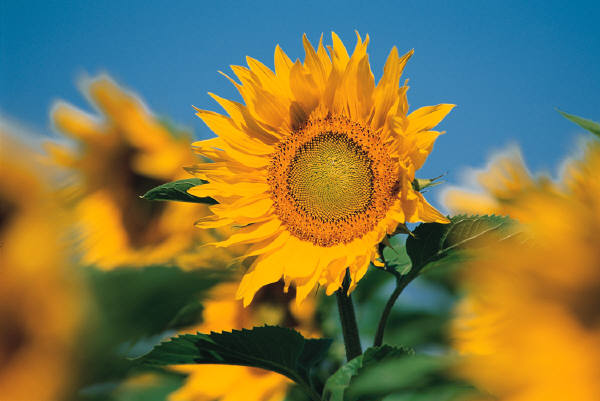 